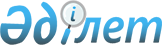 "2014 жылғы 12 қарашадағы Еуразиялық экономикалық комиссияның бәсекелестіктің бірыңғай қағидаларының сақталуын бақылау жөніндегі өкілеттіктерді жүзеге асыруы кезінде құпия ақпаратты қорғау тәртібі және оны жария еткені үшін жауаптылық туралы келісімге Армения Республикасының қосылуы туралы хаттамаға қол қою туралы" Қазақстан Республикасының Президенті Жарлығының жобасы туралыҚазақстан Республикасы Үкіметінің 2018 жылғы 25 тамыздағы № 519 қаулысы.
      Қазақстан Республикасының Үкіметі ҚАУЛЫ ЕТЕДІ:
      "2014 жылғы 12 қарашадағы Еуразиялық экономикалық комиссияның бәсекелестіктің бірыңғай қағидаларының сақталуын бақылау жөніндегі өкілеттіктерді жүзеге асыруы кезінде құпия ақпаратты қорғау тәртібі және оны жария еткені үшін жауаптылық туралы келісімге Армения Республикасының қосылуы туралы хаттамаға қол қою туралы" Қазақстан Республикасының Президенті Жарлығының жобасы Қазақстан Республикасы Президентінің қарауына енгізілсін. "2014 жылғы 12 қарашадағы Еуразиялық экономикалық комиссияның бәсекелестіктің бірыңғай қағидаларының сақталуын бақылау жөніндегі өкілеттіктерді жүзеге асыруы кезінде құпия ақпаратты қорғау тәртібі және оны жария еткені үшін жауаптылық туралы келісімге Армения Республикасының қосылуы туралы хаттамаға қол қою туралы
      "Қазақстан Республикасының халықаралық шарттары туралы" 2005 жылғы 30 мамырдағы Қазақстан Республикасы Заңының 8-бабына сәйкес ҚАУЛЫ ЕТЕМІН:
      1. Қоса беріліп отырған 2014 жылғы 12 қарашадағы Еуразиялық экономикалық комиссияның бәсекелестіктің бірыңғай қағидаларының сақталуын бақылау жөніндегі өкілеттіктерді жүзеге асыруы кезінде құпия ақпаратты қорғау тәртібі және оны жария еткені үшін жауаптылық туралы келісімге Армения Республикасының қосылуы туралы хаттаманың жобасы мақұлдансын.
      2. Қазақстан Республикасы Премьер-Министрінің бірінші орынбасары Асқар Ұзақбайұлы Маминге 2014 жылғы 12 қарашадағы Еуразиялық экономикалық комиссияның бәсекелестіктің бірыңғай қағидаларының сақталуын бақылау жөніндегі өкілеттіктерді жүзеге асыруы кезінде құпия ақпаратты қорғау тәртібі және оны жария еткені үшін жауаптылық туралы келісімге Армения Республикасының қосылуы туралы хаттамаға қағидаттық сипаты жоқ өзгерістер мен толықтырулар енгізуге рұқсат бере отырып, Қазақстан Республикасының атынан қол қоюға өкілеттік берілсін.
      3. Осы Жарлық қол қойылған күнінен бастап қолданысқа енгізіледі. 2014 жылғы 12 қарашадағы Еуразиялық экономикалық комиссияның бәсекелестіктің бірыңғай қағидаларының сақталуын бақылау жөніндегі өкілеттіктерді жүзеге асыруы кезінде құпия ақпаратты қорғау тәртібі және оны жария еткені үшін жауаптылық туралы келісімге Армения Республикасының қосылуы туралы ХАТТАМА
      Еуразиялық экономикалық одаққа мүше мемлекеттер
      2014 жылғы 29 мамырдағы Еуразиялық экономикалық одақ туралы шартқа Армения Республикасының қосылуы туралы 2014 жылғы 10 қазанда қол қойылған шарттың 1-бабы төртінші абзацының ережелерін басшылыққа ала отырып, төмендегілер туралы келісті: 1-бап
      Осы Хаттамамен Армения Республикасы 2014 жылғы 12 қарашадағы Еуразиялық экономикалық комиссияның бәсекелестіктің бірыңғай қағидаларының сақталуын бақылау жөніндегі өкілеттіктерді жүзеге асыруы кезінде құпия ақпаратты қорғау тәртібі және оны жария еткені үшін жауаптылық туралы келісімге қосылады. 2-бап
      Осы Хаттама Еуразиялық экономикалық одаққа мүше мемлекеттердің оның күшіне енуі үшін қажетті мемлекетішілік рәсімдерді орындағаны туралы соңғы жазбаша хабарламаны депозитарий дипломатиялық арналар арқылы алған күннен бастап күшіне енеді.
      20__ жылғы "__" _________________ __________________ қаласында орыс тілінде бір төлнұсқа данада жасалды.
      Осы Хаттаманың төлнұсқа данасы Еуразиялық экономикалық комиссияда сақталады, ол осы Хаттаманың депозитарийі бола отырып, Еуразиялық экономикалық одаққа мүше мемлекеттің әрқайсысына оның куәландырылған көшірмесін жібереді.
					© 2012. Қазақстан Республикасы Әділет министрлігінің «Қазақстан Республикасының Заңнама және құқықтық ақпарат институты» ШЖҚ РМК
				
      Қазақстан Республикасының
Премьер-Министрі

Б. Сағынтаев

      Қазақстан Республикасының
Президенті

Н.Назарбаев
Қазақстан Республикасы
Президентінің
2018 жылғы
№ Жарлығымен
МАҚҰЛДАНҒАНЖоба
Армения

Республикасы

үшін
Беларусь

Республикасы

үшін
Қазақстан

Республикасы

үшін
Қырғыз

Республикасы

үшін
Ресей

Федерациясы

үшін